 Amjad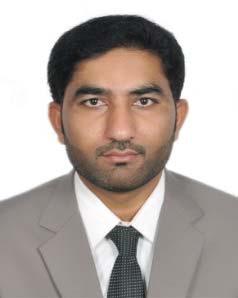 CONTACTS:Email Address:  amjad.379878@2freemail.com PROFESSIONAL SUMMARY:Bachelor degree qualified in mechanical technology with 7 year experience in Facilities Management, exceptionally dependable and well trained Engineer with wide experience and a variety of system specializations in facilities management. Adept at handling multiple projects simultaneously whether working independently or as part of a team Conscientious and mindful of all local & international HSE standardsCORE QUALIFICATION:Strong facility engineering experienceHigh proficiency in utilizing maintenance management software GIM / SAPExceptional expertise in design and installation of facility mechanical systemsSuperior operational knowledge of heating air‐conditioning plumbing and electrical systemsExcellent ability to read and interpret government regulations and technical proceduresPROFESSIONAL EXPERIENCE: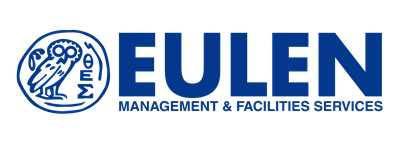 Facilities Engineer ‐ February 2017 ‐ PresentEulen Management & Facilities Services Abu Dhabi, UAERESPONSIBILITIES:Managing complete FM Activities including MEP & Civil MaintenanceManaging complete operations of shopping mall Souk Qaryat Al Beri Resort DevelopmentFacilitate 70 tenants in the shopping mall including restaurants & famous brandsOversee the CAFM system for the planning, scheduling and operational MEP activitiesMaintain profitable relations with the Clients and monitoring of their contractual termsScheduling, progress monitoring, site management and manpower planningWorking on Reactive & PPM jobs to achieve our KPI targetsManaging procurement and supply to run operationsDistributing the PPM trade wise to respective supervisor and following up with them to revert back within SLA timingRaising the reactive request following the PPM comments given by supervisor for further necessary corrective actionFollowing up on active jobs with supervisors for their input to close the jobs within the SLA periodConducting the Site daily Tool Box Talk for the safety and jobs going to be carried outMaking Daily, Weekly man days and operation reportAttending daily meeting with Client and subcontractors on their daily task and upcoming projectsArranging the site Duty Roster for the site operation according to availability of trade staffPrepare work plan comprising of detailed work scope and material requirementsSupervision of contractor’s work on site by monitoring their safety compliance such as appropriate PPE of their daily task, work permits if requiredPrepare daily and weekly reports to record progress of the work carried out by the sub‐contractorReview material requirements for availability in warehouse inventory before raising any new purchase requisitionsReview and Facilitate to Client on jobs in progressHandling the operation daily activities and making sure the smooth operation is ongoing at siteMaintain all building systems including HVAC, chillers, power sources, climate control, water and lightingCoordinate all scheduled maintenance with impacted personnelSupervising the planning and maintenance for large capacity DCP – Central cooling plant, Carrier chillers, CHW pumps, and chilled water circuits for all the facilities, Monitoring of the BMS for such plantsHVAC Engineer ‐ August 2013 – January 2017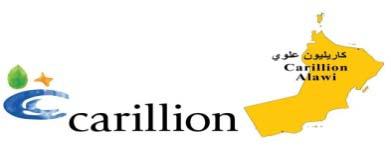 Carillion Alawi LLC, IFM (PDO) Muscat, OmanRESPONSIBILITIES:Plan on downtime for preventive maintenanceSupervised multiple on site and mobilization teams for the multiple sites for the hard servicesManaged the planning and maintenance of multiple facilities as Schools, Swimming pools, Sport clubs, Villas, Workshops, Laboratories, Clinics, Offices and High profile clientsPrepare monthly maintenance plans for the HVAC systems and ensure that onsite team is following the sameTo ensure that all HVAC and mechanical related jobs are being carried out by following the general health & safety and environmental safety rules and regulationsSupervised the planning and maintenance for large capacity DCP / central cooling plants, Compression & Absorption systems; Trane chillers, SKM chillers, York chillers, Carrier chillers and chilled water circuitsIssuance of PTW ‐ access permit to the in house and outsource team for the concerned worksEnsure all the callouts are being attended, contained and closed with the time frame as per the KPI’s and SLA’sDeliver tool box talks to the onsite team and ensure the technicians are acquired with the right PPELiaise with the Facilities Manager on the progress of HVAC systems and for other operational mattersLiaise with the Health and Safety Manager in the risk assessments and health and safety issuesManaged emergency response teams at the occasion of any unpleasant scenariosLiaise with the procurement team for the availability of materials, inventory and any other requirements to avoid any delay in the servicesMonitored closely all the assigned PPM jobs and the planned protective tests such as Thermographic test, PAT tests, LUX tests, Vibration tests and cable insulations testsScope Of Work Identification; for any equipment need repair especially electric motors, centrifugal & pumpsMuch familiar with international & national standards of GCC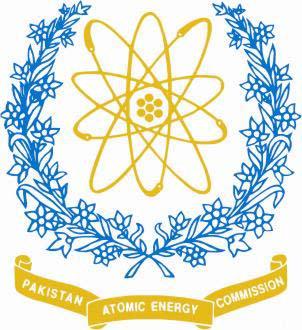 Service Engineer ‐ November 2012 ‐ August 2013 Pakistan Atomic Energy Commission Karachi, PakistanRESPONSIBILITIES:Maintenance & Operations of Compression & Absorption Chillers (Flue Gas chillers & Hot water chillers)Complete service & maintenance of Compressors & MotorsRotating equipment repair / overhaul like motors, pumps, blowers & fansOperations monitoring of plant equipment & predictive maintenanceWorked on BMS to facilitate a workshop complex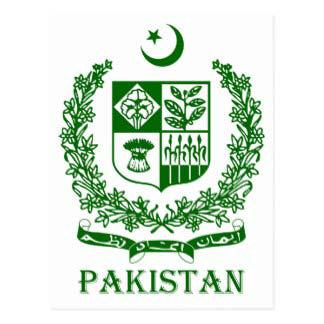 Trainee Engineer ‐ May 2010 ‐ October 2012Pakistan Security Printing Corporation Karachi, PakistanRESPONSIBILITIES:Preparation of inspection reports identification of scope of workIdentification of risk & hurdles involved in production line & its elimination by adopting proper measures for futureDecide precautionary measures to prevent the reoccurrence of any failureApplication of procedures for repair & avoiding re‐occurrence of non‐conformanceSuggestion, deliberation, preparation of job methodWork experience of machine design & ability of reading mechanical & electrical drawingsPreparation of reports for failure causes such as motors, compressors, pumps & static equipment etc.Assistance to production/operation line in technical specification for various repair processENGINEERING & OTHER SKILLS:Preparation of visual aids, reports, formats for the maintenance.Technical manpower recruitment.Familiar to ISO standards like 9001:2008.Implementation of different procedures & maintaining an ISO environment.QA/QC electromechanical & welding.PROFESSIONAL & HSE TRAINING AND CERTIFICATIONS:IOSH Managing Safely PDO, from National Training Institute LLC, Muscat, OmanCompetent Electrical Person PDO, from Knowledge Grid Fahud, OmanInitial Fire Response PDO, from Knowledge Grid Fahud, OmanFirst Aid CPR AED American Heart Association from Knowledge Grid Fahud, OmanPermit to work Signatory PDO, from National Training Institute LLC, Muscat, OmanDealing With Hazards & Risks from National Training Institute LLC, Muscat, OmanH2S Awareness & Escape from National Training Institute LLC, Muscat, OmanOHSAS 18001: 2007 from National Institute Labour Administration Karachi, PakistanBehavioural Skills Conflict Management & Resolution Of Labour Management ProblemsEDUCATION:Bachelor Degree in Mechanical Technology ‐ CGPA: 3.84 PIMSAT Karachi, PakistanDiploma of Associate Engineer in Mechanical Technology – 72% Government College of Technology Bahawalpur, PakistanCOMPUTER SKILLS:MS OfficeLANGUAGES:EnglishArabicUrduPERSONAL INFORMATION:Birth Date:06 July 1990Nationality:PakistanMarital Status:Married